GABARITO DE HISTÓRIA DO 8º ANO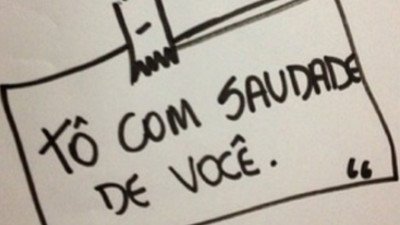 B – D – A – CUM BEIJO REPLETO  DE MUITA SAUDADE....ADRIANA